                                                                                                                               Municipio de Valle de Juárez, Jalisco                                                                                                                                       Organigrama General 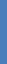 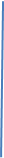 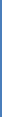 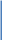 Éste Organigrama se elaboró de acuerdo al Manual de Organización y el Manual de Operaciones del Municipio de Valle de Juárez Jalisco.           